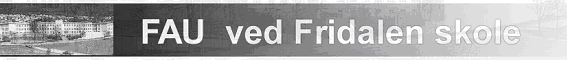 Innkalling til FAU-møte Fridalen skuleDato: 31.05.2023 kl. 19-21 Foreldrerådets arbeidsutvalg Stad: Filmsalen skulenSaksliste:Godkjenning av innkallingGodkjenning av referat frå FAU-møte 26. april 2023Rektors hjørne - orienteringssakerStatus byggSøknad bufdirSøknad nærmiljømidlerOrientering Idrettsforbundet v/Sandrino BirkelandIdrettsforbundet har fått tildelt midlar til oppretting av ny BUA for utlån av sportsutstyr, i Årstad bydel. Sandrino Birkeland kjem på FAU-møtet for å orientere om planar, og diskutere evt samarbeid om Fridalens nye klær.Orientering frå folkemøte for områdesatsing Slettebakken v/Velaug M Oltedal23. mai var det orienteringsmøte om områdesatsingen som Bergen kommune startar opp i levekårsone Slettebakken, inkl Fridalen skule. Kort referat frå møtet.Kandidatar til FAU-styret 2023-24  v/ Velaug M OltedalVi søkjer fortsatt kandidatar til styreverv for neste skuleår, og ber interesserte melde seg på møtet. Det er også muleg å melde seg til valkomiteen, ved Lisa Hartveit lisahartveit@gmail.com.Orientering frå 17. mai-komiteen v/Gertrud Coutinho	Oppsummering og evaluering av 17. mai-arrangement.Orientering frå SFO-kontakt v/Marianne HolvikOrientering frå arbeidsgruppe Skulemiljø v/ Elisavet ChatziaslanStatus gatefest 2. juni.Orientering frå arbeidsgruppe Kurs og kultur v/Vegard MarkhusStatus for vårens kurs, og planar for hausten.Orientering frå arbeidsgruppe Bygg og uteareal v/ Maria H Tønnesen	Status for gruppa sitt arbeid.EventueltMvhFAU-leiar for Fridalen skuleVelaug Myrseth OltedalE-post: velaug.myrseth@gmail.comMob: 41649997